Graduate Council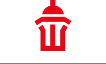 Agenda—September 9th, 2014WAB 208						2:30 p.m.I.  	Committee Briefings	FYI: A friendly reminder that student research grants are capped at $2000.00 eachII. 	New Business2:30 pmStacie Gary, Mathematics (Dr. Schugart)Applying Latin Hypercube Sampling Scheme combined with Partial Rank Correlation Coefficient Analysis to Mathematical Models in Wound HealingRequesting $1,489.72Amount Approved $797.362:45 pmManooch Saeedi, Psychological Science (Dr. Jenni Redifer)Optimal Motivation and Cognitive Load for Enhanced Math PerformanceRequesting $1,865.00Amount Approved $1,115.003:00 pmTravis Brummett, Computer Science (Dr. Galloway)Virtual Resource Management: Design and Deployment of an Infrastructure-as-a-Service Local Cloud Computing ArchitectureRequesting $2,000.00Amount Approved $875.003:15 pmQianna Xu, Biology (Dr. Michael Collyer)Analyses on Body Shape Diversification Among the Pecos Pupfish (Cyprinodon pecosensis) Populations in Relation to Interspecific Interactions and Environmental Factors Requesting $1,990.00Amount Approved $1,500.003:30 pmLaken Cooper, Biology (Dr. Noah Ashley)Effects of sleep fragmentation on the immune system of zebra finches (Taeniopygia guttata) using cytokine gene expressionRequesting $2,000.00Amount Approved $0.003:45 pmBethAnne Clayton, School of Kinesiology, Recreation and Sport (Jill Maples)Cytokine Response to Body Weight Resistance Training in Lean and Obese Caucasian WomenRequesting $2,000.00Amount Approved $0.004:00 pmPaige Wessel, School of Kinesiology, Recreation and Sport (Jill Maples)Accelerometer Accuracy in Assessing Energy Expenditure Requesting $1,970.00Amount Approved $1,000.004:15 pmMichael Gilbert, Biology (Dr. Michael Collyer)Impacts of habitat fragmentation and population isolation on the trophic morphology of a threatened desert fish speciesRequesting $1,990.00Amount Approved $1,500.004:30 pmPezhman Sheinidashtegol, Computer Science (Dr. Michael Galloway)Cloud security (understanding the impacts of DoS Attacks on KVM Hypervisor)Requesting $2,000.00Amount Approved $850.00